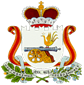 СОВЕТ ДЕПУТАТОВ ЧИСТИКОВСКОГО СЕЛЬСКОГО ПОСЕЛЕНИЯ РУДНЯНСКОГО РАЙОНА СМОЛЕНСКОЙ ОБЛАСТИ                                                                РЕШЕНИЕот 28.08.2020         № 92О смене учредителя МУП КХ «Смолиговка»В соответствии с Федеральным законом от 6 октября 2003 года № 131-ФЗ «Об общих принципах организации местного самоуправления в Российской Федерации», на основании областного закона от 20 декабря 
2018 года № 176-з «О преобразовании муниципальных образований Руднянского района Смоленской области, об установлении численности и срока полномочий депутатов представительных органов первого созыва вновь образованных муниципальных образований Руднянского района Смоленской области, а также порядка избрания, полномочий и срока полномочий первых глав вновь образованных муниципальных образований Руднянского района Смоленской области», в связи с ликвидацией  Администрации Смолиговского сельского поселения Руднянского района Смоленской области, Совет депутатов Чистиковского сельского поселения Руднянского района Смоленской областиРЕШИЛ:        1. Муниципальному образованию Чистиковского сельского поселения Руднянского района Смоленской области  в лице Администрации Чистиковского сельского поселения Руднянского района Смоленской области выступить в качестве Учредителя муниципального унитарного предприятия коммунального хозяйства «Смолиговка» по правопреемству.         2.  Утвердить Устав муниципального унитарного предприятия коммунального хозяйства «Смолиговка» в новой редакции (Прилагается).         3. Директору муниципального унитарного предприятия коммунального хозяйства «Смолиговка» Шарандину М.Н. осуществить все необходимые мероприятия по регистрации Устава в уполномоченном органе и в сроки, установленные действующим законодательством РФ.        4. Настоящее решение  вступает в силу после официального опубликования в соответствии с Уставом Чистиковского сельского поселения  Руднянского  района Смоленской области.Глава муниципального образованияЧистиковского  сельского поселенияРуднянского района  Смоленской  области                                        А.А. Панфилов 